ГБПОУ АО «Архангельский 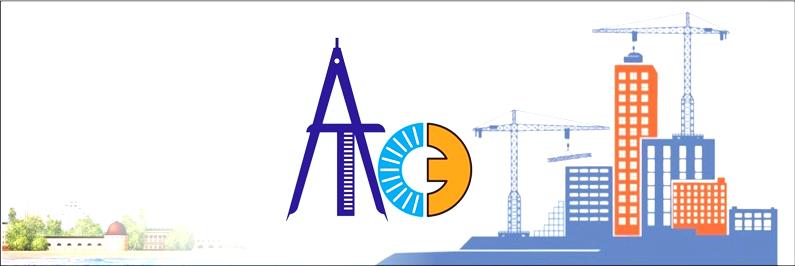 техникум строительства и экономики» приглашает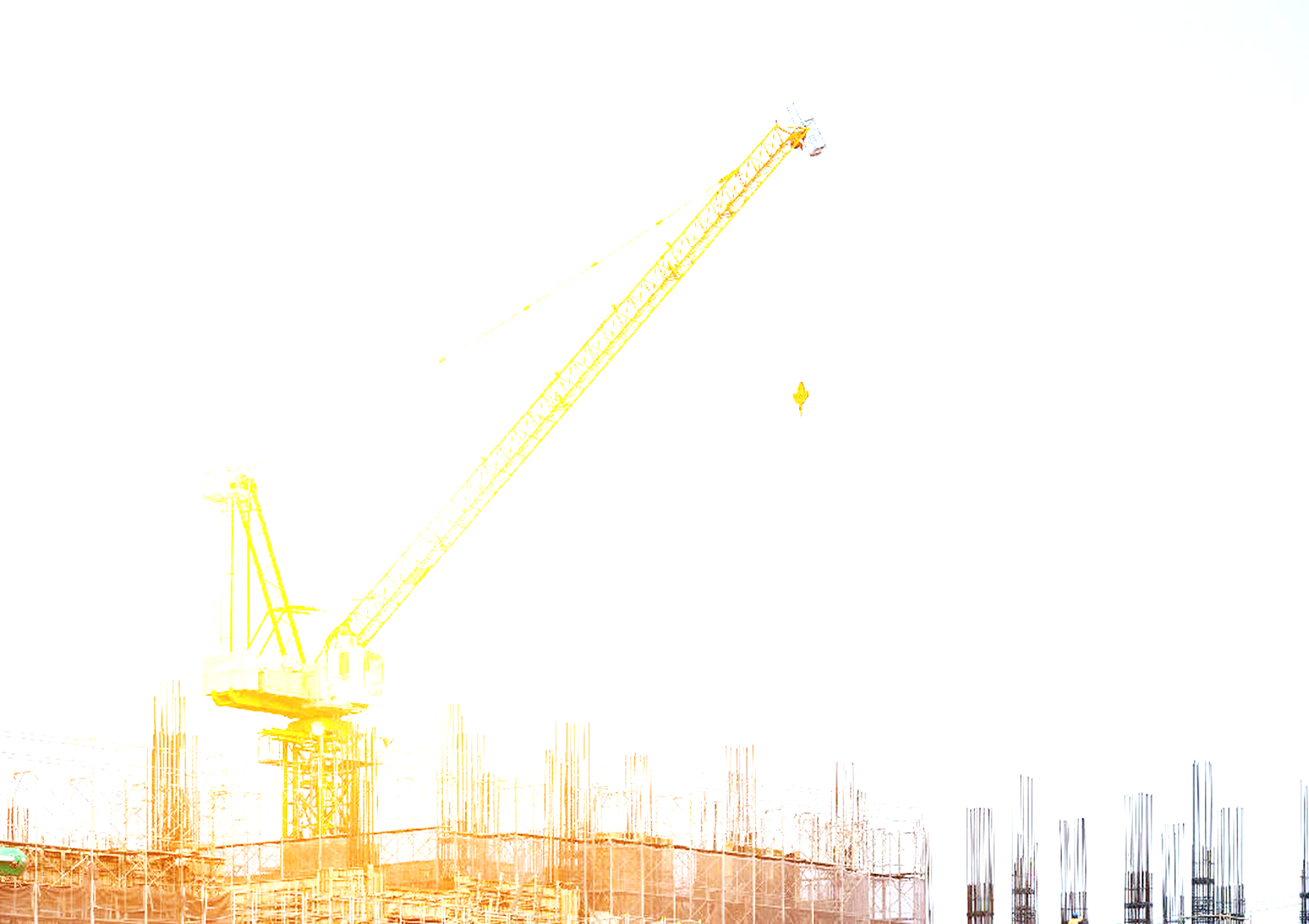  выпускников 9 классов для обучения в 2023 году по программам подготовки специалистов среднего звена: 08.02.13 Монтаж и эксплуатация внутренних сантехнических устройств, кондиционирования воздуха и вентиляции 21.02.19 Землеустройство; 08.02.01 Строительство и эксплуатация зданий и сооруженийпо программам подготовки квалифицированных рабочих и служащих: 23.01.17 Мастер по ремонту и обслуживанию автомобилей; 23.01.02 Докер-механизатор; 23.01.06 Машинист дорожных и строительных машин; 08.01.29 Мастер по ремонту и обслуживанию инженерных систем ЖКХвыпускников 11 классов для обучения в 2023 годупо программам подготовки специалистов среднего звена: 08.02.01 Строительство и эксплуатация зданий и сооружений; 08.02.08 Монтаж и эксплуатация оборудования и систем газоснабжения; 21.02.19 Землеустройство; 07.02.01 АрхитектураТелефоны для справок:8(8182) 28-58-41, 8(8182) 28-58-43 (приёмная комиссия)e-mail: priem@atsie.ruНаш адрес: 163000, г. Архангельск, пр. Чумбарова-Лучинского, д.26Иногородним предоставляется общежитие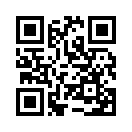 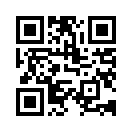 Лицензия: № Л035-01270-29/00236732 выдана 19.02.2016, Свидетельство о государственной аккредитации: 29А01 № 0001009, дата выдачи 13.04.2020 рег.№ 3954